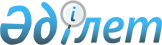 Инватакси қызметін алушылардың санатын кеңейту туралыҚарағанды қаласының әкімдігінің 2022 жылғы 3 ақпандағы № 06/02 қаулысы. Қазақстан Республикасының Әділет министрлігінде 2022 жылғы 10 ақпанда № 26778 болып тіркелді.
      Қазақстан Республикасының "Қазақстан Республикасындағы жергілікті мемлекеттік басқару және өзін-өзі басқару туралы" Заңына, "Автомобиль көлігімен мүгедектігі бар адамдарды тасымалдау жөнінде қызметтер көрсету қағидаларын бекіту туралы" Қазақстан Республикасы Көлік және коммуникация министрі міндетін атқарушысының 2013 жылғы 1 қарашадағы №859 бұйрығымен бекітілген, Автомобиль көлiгiмен мүгедектігі бар адамдарды тасымалдау жөнiнде қызметтер көрсету қағидаларының 31 тармағына (Нормативтік құқықтық актілерді мемлекеттік тіркеу тізілімінде №8950 болып тіркелген) сәйкес Қарағанды қаласының әкімдігі ҚАУЛЫ ЕТЕДІ:
      Ескерту. Преамбула жаңа редакцияда – Қарағанды қаласының әкімдігінің 09.10.2023 № 75/01 (алғашқы ресми жарияланған күнінен кейін күнтізбелік он күн өткен соң қолданысқа енгізіледі) қаулысымен.


      1. Қарағанды қаласының аумағында инватакси қызметін алушылардың санаттары келесі тұлғалар санаттарымен кеңейтілсін:
      1) жүріп-тұруы қиын мүгедектігі бар балалар;
      2) аутистік спектрдің бұзылуы бар мүгедектігі бар балалар.
      Ескерту. 1-тармақ жаңа редакцияда - Қарағанды қаласының әкімдігінің 18.05.2023 № 33/01 (оның алғашқы ресми жарияланған күнінен кейін күнтізбелік он күн өткен соң қолданысқа енгізіледі) қаулысымен.


      2. Осы қаулының орындалуын бақылау Қарағанды қаласы әкімінің жетекшілік ететін орынбасарына жүктелсін.
      Ескерту. 2-тармақ жаңа редакцияда - Қарағанды қаласының әкімдігінің 18.05.2023 № 33/01 (оның алғашқы ресми жарияланған күнінен кейін күнтізбелік он күн өткен соң қолданысқа енгізіледі) қаулысымен.


      3. Осы қаулы оның алғашқы ресми жарияланған күнінен кейін күнтізбелік он күн өткен соң қолданысқа енгізіледі.
					© 2012. Қазақстан Республикасы Әділет министрлігінің «Қазақстан Республикасының Заңнама және құқықтық ақпарат институты» ШЖҚ РМК
				
      Қараганды қаласының әкімі

Е. Булекпаев
